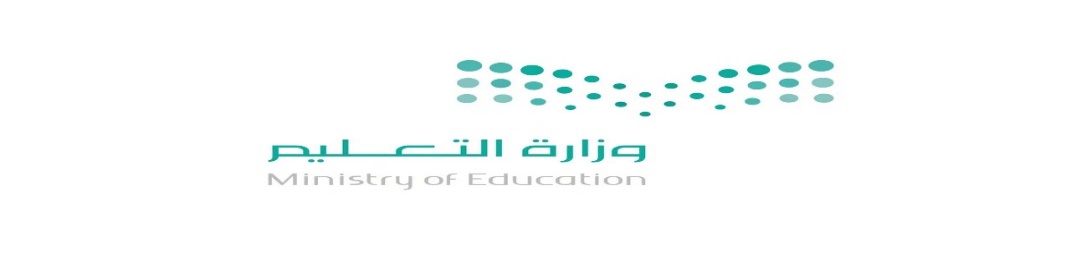 توزيع مقرر علوم الصف الثالث المتوسط – الفصل الدراسي الثالث – العام الدراسي 1445توزيع مقرر علوم الصف الثالث المتوسط – الفصل الدراسي الثالث – العام الدراسي 1445توزيع مقرر علوم الصف الثالث المتوسط – الفصل الدراسي الثالث – العام الدراسي 1445توزيع مقرر علوم الصف الثالث المتوسط – الفصل الدراسي الثالث – العام الدراسي 1445توزيع مقرر علوم الصف الثالث المتوسط – الفصل الدراسي الثالث – العام الدراسي 1445توزيع مقرر علوم الصف الثالث المتوسط – الفصل الدراسي الثالث – العام الدراسي 1445الأسبوع الأولالأسبوع الثانيالأسبوع الثالثالأسبوع الرابعإجازة عيد الفطرالأسبوع الخامس22 – 26 /  8 /144529 - 4/  9  / 14457 – 11 /  9  / 144514 – 18 /  9  / 144519 / 9  -  5 / 10 /  14456 – 10 /   10 / 14451 – الحركة2 – السرعة3- السرعة المتجهة4 – التمثيل البياني للحركة1 – التسارع2 – حساب التسارع 13 – حساب التسارع 24 – تمثيل التسارع بيانيا1 – الكتلة والزخم2 – حفظ الزخم 13 – حفظ الزخم 24 – مراجعة الفصل ص 401 – قانون نيوتن الأول2 – الاحتكاك3-القانون الثاني لنيوتن4 – استخدام القانون الثانيتقبل الله صيامكم وقيامكموعيدكم مبارك1 – الحركة الدائرية2 – مقاومة الهواء3 -القانون الثالث لنيوتن 14 – القانون الثالث 2الأسبوع السادسالأسبوع السابعالأسبوع الثامنالأسبوع التاسعالأسبوع العاشرالأسبوع الحادي عشر 12 - 16/   10 / 144519 – 23 /  10  / 144526/ 10 – 1 /11 /  14454 – 8 / 11   / 144511 – 15  /  11  / 144518 – 22 / 11   / 14451 – انعدام الوزن2 – مراجعة الفصل ص703 – اختبار الفترة4- مراجعة الوحدة1 – الشحنات والتيار الكهربائي2 – الدائرة الكهربائية3 - البطاريات4 – مطولة الخميس 23/101 – المقاومة الكهربائية2 – قانون أوم3 – التوصيل على التوالي4- التوصيل على التوازي1 – حماية الدوائر الكهربائية2 – القدرة الكهربائية3 – الطاقة الكهربائية4 – مراجعة الفصل ص981 – المغانط والمجال2 – م المغناطيسي للأرض3 – المغناطيس الكهربائي4 – المحرك الكهربائي1 – المولد الكهربائي2 – المحول الكهربائي3 – الرنين المغناطيسيمراجعة الفصل ص 126الأسبوع الثاني عشر(اختبارات نهاية الفصل) الأسبوع الثالث عشر( اختبارات نهاية الفصل)25 – 29 / 11 / 14453 – 4 / 12/ 14451 – اختبار مقنن ص1282 – مراجعة شاملةبداية الاختبارات النهائيةالثلاثاء - الأربعاء -  الخميس الأحد -  الاثنينإجازة نهاية العام الدراسيمعلم المادة : معلم المادة : مدير المدرسة : مدير المدرسة : مشرف المادة :مشرف المادة :